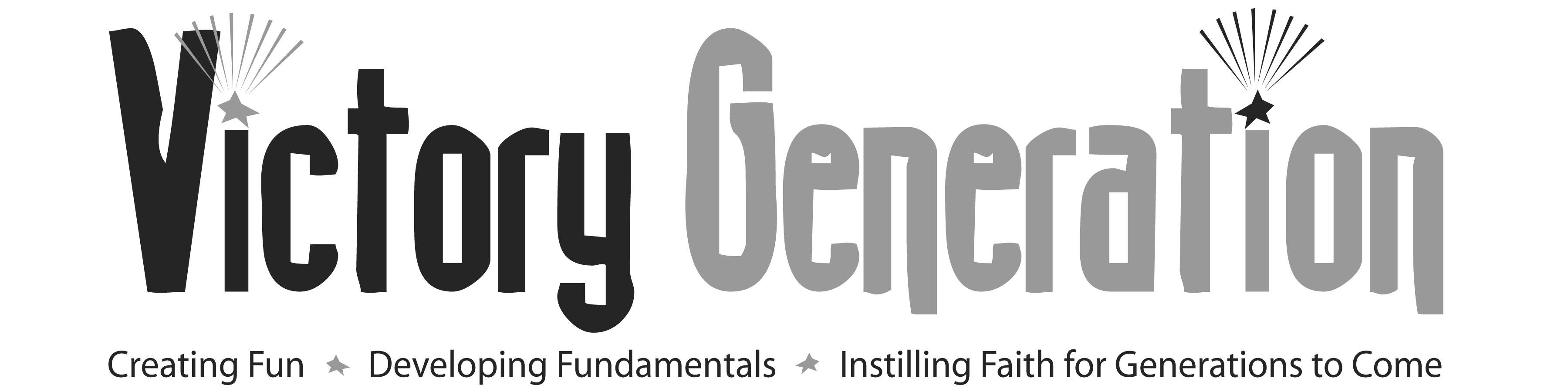 Academic Year 2015-2016Program Affiliate Site ListingBMA Main Office				Greenwood Shalom Tutoring Zone2010 Columbus Avenue				378A Washington StreetRoxbury, MA  02119				Dorchester, MA  02124Phone:  617-445-2737 ext.115			Phone:  617-282-1464Contact: Henry H. Paige			Contact: Rochelle Joneshhpaige@bmaboston.org			greenwoodshalom@gmail.com Achieve! GRASP				Twelfth Baptist Church After-SchoolHolmes Elementary School 			The Historic Twelfth Baptist Church40 School Street				160 Warren Street		Dorchester, MA  02124				Roxbury, MA  02119Phone:  617-799-0730				Phone: 617-427-5158Holmes:  617-635-8681				Contact: Rev. Willie BodrickContact:  Katherine Allen Combs		wbodrick@tbcboston.orggraspforkids@yahoo.comThe Butterfly Project	Hamilton-Garrett Music & Arts AcademyEliot Congregational Church 			Charles Street A.M.E. Church56 Dale Street					551 Warren StreetRoxbury, MA  02119				Dorchester, MA  02121Phone: 617-445-7525				Phone:  857-203-2842Contact: Marilyn Andry				Contact: Elta GarrettSaturdays Only		HGMAA@csrrc.orgFranklin Park Tennis Association		Haynes Early Education Center1542 Columbus Avenue		263 Blue Hill Avenue Roxbury, MA 02119		Roxbury, MA  02119Phone: 617-427-8900		Phone: 617-635-6446 Contact: Jeannine Laing		Contact: Gerda Audry-Wright jeannine_laing@hotmail.com 		gaudrywright@bostonpublicschools.org www.franklinparktennis.org				